Адрес места БРТСМарка БРТСЦвет ТСГос. рег. знакДатаг.Москва, г.Московский, мкр.1, д.28ВАЗ 2121БелыйТ141ЕО4718.08.2016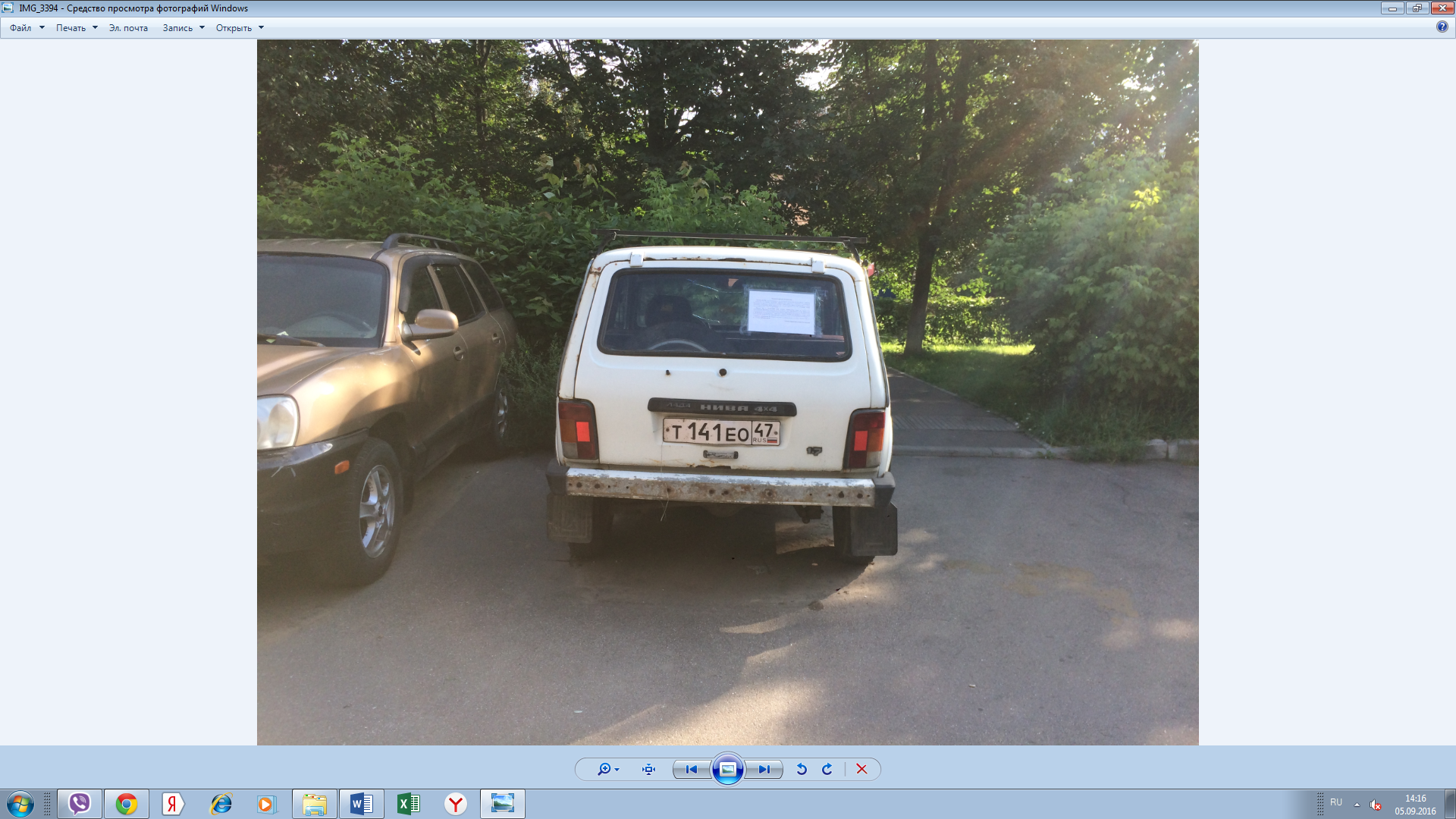 